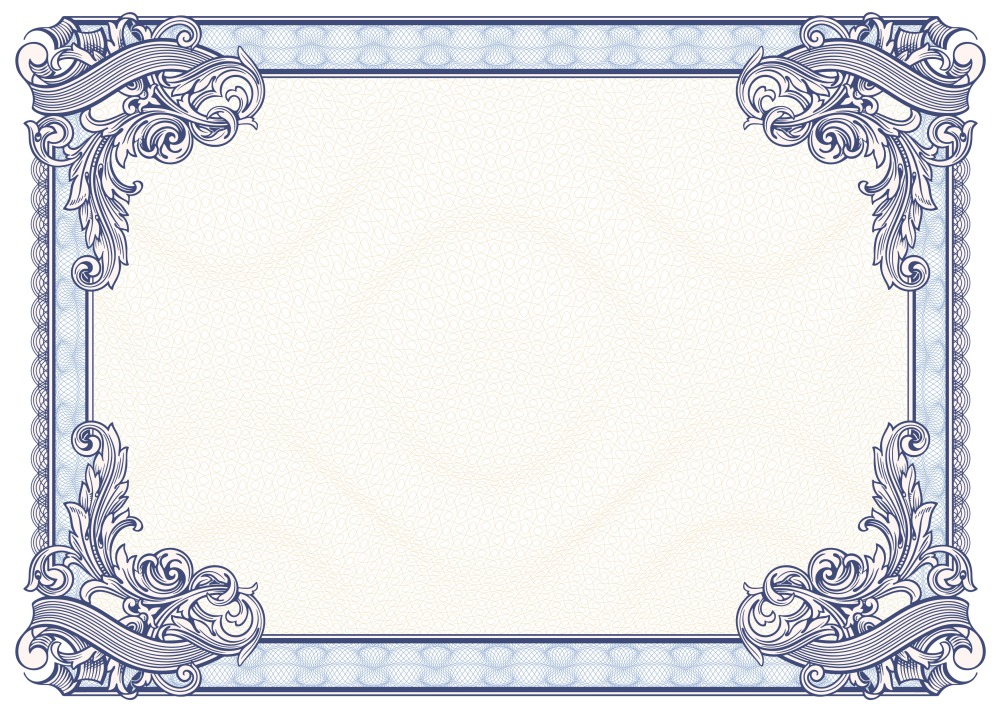 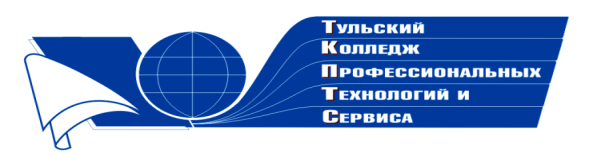 Государственное профессиональное образовательное учреждение  Тульской области «Тульский колледж профессиональных технологий и сервиса»ДипломНаграждаетсяХолодкова Надежда Юрьевна, занявшая 1  место  в общероссийском заочном конкурсе «Коллекция педагогического мастерства и творчества» в номинации «Лучшая статья»Тема: «Эффективный менеджмент в образовании как критерий успешности образовательного учреждения»   Директор ГПОУ ТО       «ТКПТС»                                     С.С. Курдюмов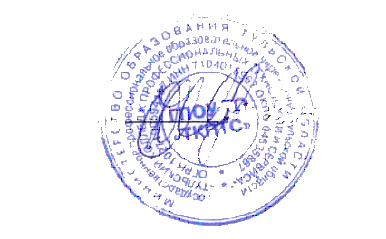 2018год 